Periode Nederlands klas 8 (2e leerjaar)Thema’s: “Verhalen” in ruime zin Stijlfiguren en jeugdliteratuurRuud GersonsVrije School Studiecoaching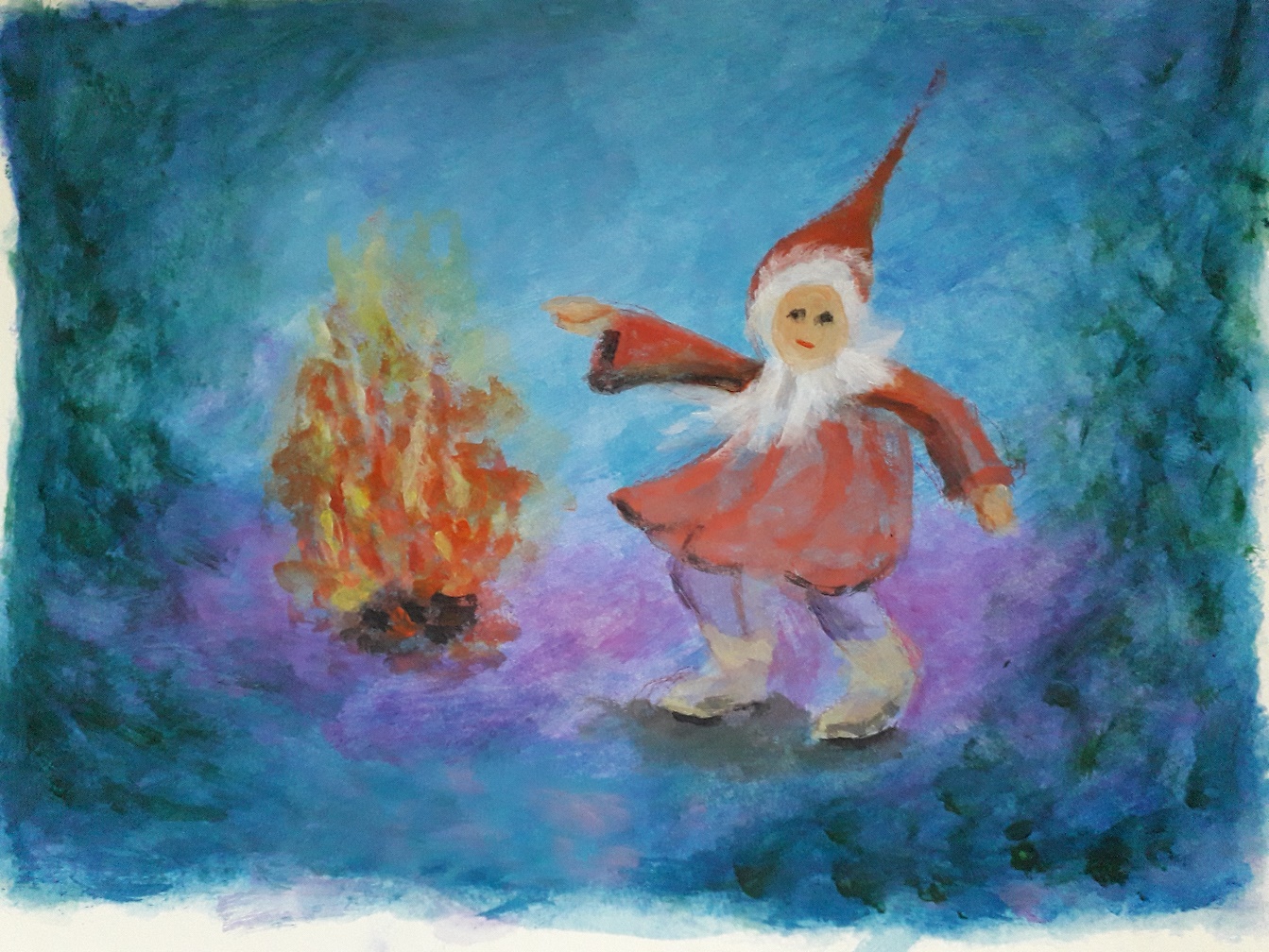 